Vänsterpartiet Västra Götalandsregionen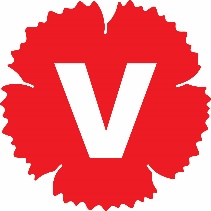 Regionfullmäktige2021-10-12Motion om läkemedel utan animaliska ingredienserVi i Vänsterpartiet föreslår att Västra Götalandsregionen verkar dels för att alla läkemedel är transparenta och anger om de har animaliska ingredienser, dels verkar för att läkemedel med animaliska ingredienser har veganska alternativ.Många människor har kulturella, religiösa eller etiska skäl som gör att de vill undvika produkter från djurriket. Det finns även allergiker som behöver få full kunskap om allt innehåll i en medicin. Det är därför viktigt att det finns en stor transparens kring medicinernas innehåll.Ingredienserna som till exempel laktos, gelatin och magnesiumstearat är vanliga i olika läkemedel och värktabletter och de kan härstamma från djur. Laktos extraheras ofta från löpe, gelatin och magnesiumstearat utvinns från gris, ko eller ibland fisk. Dessa ingredienser finns ofta som hjälpmedel i tabletter eller kapslar och det finns veganska alternativ till de flesta av ingredienser.  Medicinen kan också ges i annan form, till exempel flytande, för att undvika animaliskt innehåll. Det är svårt för såväl läkare som patient att veta ämnenas ursprung, då det oftast inte anges. Det är viktigt att information om innehållet finns tillgänglig för både förskrivare och patienter och att den är korrekt. Risken finns annars att patienter inte fullföljer sina behandlingar, för att undvika ett eventuellt innehåll. Det finns exempel från Skottland där vaccinationskampanjer stoppats då de blivit ifrågasatta på grund av vaccinets gelatininnehåll  Det är också troligt att om hälso- och sjukvården börjar efterfråga veganska alternativ är det möjligt att uppnå målsättningen att alla ingredienser blir just veganska.Regionfullmäktige föreslås besluta att - Utreda möjligheterna att ställa inköpskrav om att alla läkemedelsingredienser ursprungsmärks i meningen att ange om de är animaliska.- Utreda möjligheterna att ställa inköpskrav om att läkemedel som har animaliskt ursprung, också kan ersättas av alternativ med veganskt ursprung-  Införa rutiner för medicinförskrivning innebär att frågan, i förekommande fall, ställs till patienten om hen önskar mediciner utan animaliska ingredienserEvalena Öman (V)                                  Jesper Johansson(V)